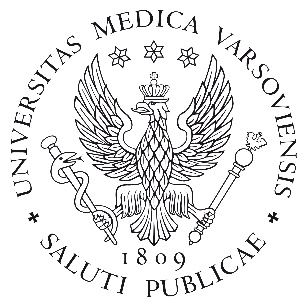 *W załącznikach do Rozporządzenia Ministra NiSW z 26 lipca 2019 wspomina się o „absolwencie”, a nie studencieMetryczkaMetryczkaRok akademicki2020/2021WydziałUczelniane Studium DoktoranckiKierunek studiówBez ograniczeńDyscyplina wiodąca 
(zgodnie z załącznikiem do Rozporządzenia Ministra NiSW z 26 lipca 2019)Nauki medyczneProfil studiów (ogólnoakademicki/praktyczny)ogólnoakademickiPoziom kształcenia 
(I stopnia/II stopnia/
jednolite magisterskie)III stopnia (studia doktoranckie)Forma studiów (stacjonarne/niestacjonarne)Bez ograniczeńTyp modułu/przedmiotu(obowiązkowy/fakultatywny)FakultatywnyForma weryfikacji efektów 
uczenia się (egzamin/zaliczenie)ZaliczenieJednostka/jednostki prowadząca/e (oraz adres/y jednostki/jednostek)Zakład Informatyki Medycznej i Telemedycyny  ul. Litewska 14/16, 00-581 Warszawa, pokój 317, III piętro tel. (+48) 22 116 92 44, (+48) 22 116 92 43, http://zimit.wum.edu.pl/ e-mail: zimt@wum.edu.plKierownik jednostki/kierownicy jednostekDr hab. n. med. Andrzej CackoKoordynator przedmiotu (tytuł, imię, nazwisko, kontakt)Lek. Mateusz Struś
mateusz.strus@wum.edu.plOsoba odpowiedzialna za sylabus (imię, nazwisko oraz kontakt do osoby, której należy zgłaszać uwagi dotyczące sylabusa)Lek. Mateusz Struś
mateusz.strus@wum.edu.plProwadzący zajęciaLek. Mateusz StruśInformacje podstawoweInformacje podstawoweInformacje podstawoweInformacje podstawoweInformacje podstawoweRok i semestr studiówSemestr zimowySemestr zimowyLiczba punktów ECTS2.00Forma prowadzenia zajęćForma prowadzenia zajęćLiczba godzinKalkulacja punktów ECTSKalkulacja punktów ECTSGodziny kontaktowe z nauczycielem akademickimGodziny kontaktowe z nauczycielem akademickimLiczba godzinKalkulacja punktów ECTSKalkulacja punktów ECTSwykład (W)wykład (W)seminarium (S)seminarium (S)ćwiczenia (C)ćwiczenia (C)e-learning (e-L)e-learning (e-L)3011zajęcia praktyczne (ZP)zajęcia praktyczne (ZP)praktyka zawodowa (PZ)praktyka zawodowa (PZ)Samodzielna praca studentaSamodzielna praca studentaSamodzielna praca studentaSamodzielna praca studentaSamodzielna praca studentaPrzygotowanie do zajęć i zaliczeńPrzygotowanie do zajęć i zaliczeń3011Cele kształceniaCele kształceniaC1Poznanie zasad i technik szybkiego uczenia się i zapamiętywania;C2Przygotowanie środowiska do naukiC3Poznanie efektywnych ćwiczeń poprawiających zdolności percepcjiC4Radzenie sobie ze stresemC5Tworzenie relacji interpersonalnychStandard kształcenia – Szczegółowe efekty uczenia się (dotyczy kierunków regulowanych ujętych w Rozporządzeniu Ministra NiSW z 26 lipca 2019; pozostałych kierunków nie dotyczy)Standard kształcenia – Szczegółowe efekty uczenia się (dotyczy kierunków regulowanych ujętych w Rozporządzeniu Ministra NiSW z 26 lipca 2019; pozostałych kierunków nie dotyczy)Symboli numer efektu uczenia sięzgodnie ze standardami uczenia się (zgodnie z załącznikiem do Rozporządzenia Ministra NiSW 
z 26 lipca 2019)Efekty w zakresieWiedzy – Absolwent* zna i rozumie:Wiedzy – Absolwent* zna i rozumie:A.W1rozwój, budowę i funkcje organizmu człowieka w warunkach prawidłowych i patologicznychA.W2mechanizm starzenia się organizmuUmiejętności – Absolwent* potrafi:Umiejętności – Absolwent* potrafi:A.U1planować własną aktywność edukacyjną i stale dokształcać się w celu aktualizacji wiedzyA.U2inspirować proces uczenia się innych osóbA.U3komunikować się ze współpracownikami w zespole i dzielić się wiedząPozostałe efekty uczenia się (nieobowiązkowe)Pozostałe efekty uczenia się (nieobowiązkowe)Numer efektu uczenia sięEfekty w zakresieWiedzy – Absolwent zna i rozumie:Wiedzy – Absolwent zna i rozumie:W1Umiejętności – Absolwent potrafi:Umiejętności – Absolwent potrafi:U1Kompetencji społecznych – Absolwent jest gotów do:Kompetencji społecznych – Absolwent jest gotów do:K1dostrzegania i rozpoznawania własnych ograniczeń oraz dokonywania samooceny deficytów i potrzeb edukacyjnychK2formułowania wniosków z własnych pomiarów lub obserwacjiZajęciaZajęciaZajęciaForma zajęćTreści programoweEfekty uczenia sięSeminarium (e-learning)Czym jest mnemotechnika? Ogólne zasady mnemotechniki.A.U1Seminarium (e-learning)Popularny i naukowy mózg.A.W1Seminarium (e-learning)Środowisko do nauki, czyli na czym nie siadać.A.U1Seminarium (e-learning)Mój kolega jest kosmitą! – rozwijanie wyobraźni, kreatywne myślenie.A.U3Seminarium (e-learning)W głowie się nie mieści – mapy myśli.A.U2Seminarium (e-learning)Poczuć umysł – zmysły i zapamiętywanie.A.W1Seminarium (e-learning)Na łańcuchu nie tylko krowa – łańcuchowa metoda skojarzeń.A.U2Seminarium (e-learning)Jak umeblować mieszkanie? – rzymski pokój/pałac myśli.K1Seminarium (e-learning)Wyrywanie zęba – system zakładek obrazkowych.A.U2Seminarium (e-learning)Cyfra czy litera? – cyfrowy alfabet fonetyczny.A.U2Seminarium (e-learning)Jak namalować brwiami willę? – technika słów zastępczych.  K1Seminarium (e-learning)Trio z mistrzem Yoda.  A.U2Seminarium (e-learning)„Twoja twarz brzmi znajomo” – zapamiętywanie twarzy, imion i nazwisk.  A.U3Seminarium (e-learning)Wiersz i kolumna – tabela pamięciowa.  A.U1Seminarium (e-learning)Sen na jawie – zapamiętywanie snów.  K1Seminarium (e-learning)Tarpan odkrywa Amerykę – zapamiętywanie kalendarza.  A.U1Seminarium (e-learning)Jeszcze więcej medycyny.  K2Seminarium (e-learning)Jak nie zapomnieć i jak sobie przypomnieć? A.W2LiteraturaObowiązkowa1. Materiały z zajęć – konspekt z prezentacji 2. Andrzej Bubrowiecki: Popraw swoją pamięć. Wyd. Muza. 2006 Uzupełniająca3. Geoffrey A. Dudley: Jak podwoić skuteczność uczenia się. Warszawa: Medium, 1994 4. Krzysztof Galos: Mentalizm - kompendium wiedzy. WikiBooks, 2013 Sposoby weryfikacji efektów uczenia sięSposoby weryfikacji efektów uczenia sięSposoby weryfikacji efektów uczenia sięSymbol przedmiotowego efektu uczenia sięSposoby weryfikacji efektu uczenia sięKryterium zaliczeniaA.W1, A.W2, A.U1, A.U2, A.U3Wykonanie wymaganych aktywności (warsztaty, testy, materiały dodatkowe) w ramach platformy e-learningowej i uzyskanie minimalnej liczby punktów – określonej w kryteriach zaliczenia.60% punktów możliwych do uzyskaniaA.U3Ocena umiejętności komunikowania się z prowadzącym oraz innymi uczestnikami kursu w zakresie rozpoczęcia zajęć.Rozpoczęcie wykonywania zadań w ramach fakultetu w przeciągu 2 tygodni od rozpoczęcia fakultetu.A.W1, A.W2, A.U1, A.U2, A.U3Ocena z zadań, warsztatów oraz testów w ramach platformy e-learningowej. - złożenie pracy w terminie- wykonanie przydzielonych recenzji- uzyskanie punktów za pracęK1, K2Indywidualna ocena (przez prowadzącego zajęcia) zaangażowania studenta w pracę.- ocena aktywności studenta na podstawie raportu aktywności (wymagane wykonanie ponad 80% warsztatów i testów)Informacje dodatkowe (informacje istotne z punktu widzenia nauczyciele niezawarte w pozostałej części sylabusa, np. czy przedmiot jest powiązany z badaniami naukowymi, szczegółowy opis egzaminu, informacje o kole naukowym)Zajęcia odbywają się w formie e-zajęć (wykorzystanie technik kształcenia na odległość). Opublikowane są na platformie www.e-learning.wum.edu.pl. Do Platformy studenci logują się jak do usługi SSL-WUM: nazwa użytkownika: s0XXXXX (s0+ nr indeksu); hasło takie samo, jak do usługi SSL-WUM. Uprzejmie proszę, aby każdy student sprawdził przed zajęciami, czy może się zalogować na Platformę WUM. W razie problemów proszę kontaktować się z osobą odpowiedzialną za fakultet: Mateusz Struś (mateusz.strus@wum.edu.pl). Zajęcia się rozpoczynają 19.10.2020. Student powinien zalogować się niezwłocznie na swoje konto do platformy edukacyjnej (e-learning.wum.edu.pl). Po zalogowaniu się, będzie miał dostęp do kursu: “Mnemotechnika - jak pamiętać, żeby nie zapomnieć 2020/2021”. Po wejściu do kursu, student ma obowiązek zapoznać się ze szczegółowymi informacjami na temat zajęć (Forum aktualności). Fakultet należy rozpocząć niezwłocznie po jego otwarciu. Rozpoczęcie fakultetu po 2 tygodniach od jego otwarcia będzie skutkowało niezaliczeniem przedmiotu.W trakcie zajęć student będzie uczestniczył w Warsztatach, które wymagają złożenia pracy oraz recenzji w ustalonych odgórnie terminach (szczegóły w Forum aktualności w obrębie kursu).  Ostateczny termin zaliczenia wszystkich aktywności w formie e-learningowej: 10.01.2020 W trakcie trwania fakultetu jest możliwy stały kontakt z prowadzącym za pomocą poczty elektronicznej (e-mail).